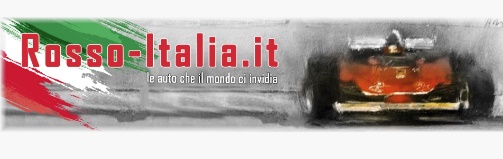 Programma incontro all’Isola d’ElbaVenerdì 27/0510.00 arrivo al porto di Piombino11.00 traghetto Piombino Portoferraio12.15 arrivo a Portoferraio12.30 percorso in gruppo fino all’albergo13.00 check-in e pranzo in albergo 17.00 partenza dall’albergo e destinazione Marina di Campo18.00 parcheggio da definirsi (da concordare con l’amministrazione)18.15 passeggiata sul lungomare19.30 trasferimento al parcheggio del ristorante19.45 aperitivo e cena a base di pesce al ristorante da PieroSabato 28/0510.30 partenza in corteo dall’albergo per Porto Azzurro 11.00 parcheggio auto nel lungomare di Porto Azzurro (da concordare con l’amministrazione)11.30 passeggiata per il centro o visita al Carcere di Porto Longone12.30 pranzo La Caravella con il tipico Caciucco14.30 ritorno in albergo e libera uscita18.00 partenza in corteo dall’albergo per Capoliveri18.15 parcheggio in posteggio davanti al municipio (da concordare con l’amministrazione)19.00 aperitivo da locale Controvento19.30 ritorno alle auto e corteo fino al ristorante 20.00 ristorante Pilade per cena a base di FiorentinaDomenica 29/0509.30 partenza dall’albergo in corteo per PortoFerraio10.15 arrivo a PortoFerraio e parcheggio in piazza Camillo Benso di Cavour (da concordare con amministrazione)10.30 visita alla Rocca o giro per porto a scelta12.30 ritrovo alle auto e partenza in corteo per la spiaggia delle Ghiaie (da concordare con l’amministrazione)12.45 parcheggio auto sul lungomare13.00 pranzo a base di pesce al ristorante Le Sirene15.00 scambio saluti16.30 traghetto per PiombinoNumeri Utili:Elba International 0565946111Da Piero Marina di Campo: 3914322831La Caravella Porto Azzurro: 056595066Pilade Capoliveri: 0565968635Le Sirene PortoFerraio: 0565914364Sponsor:AutoluceFiammenghi ItaliaZanini ViniDiadema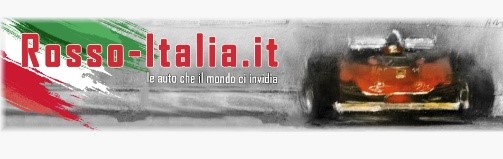 Venerdì 27 Maggio 2022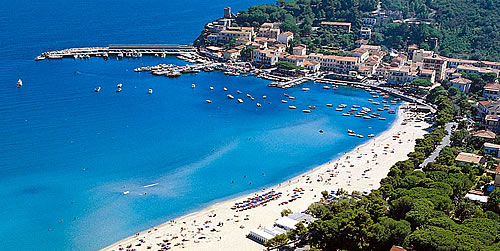 Sabato 28 Maggio 2022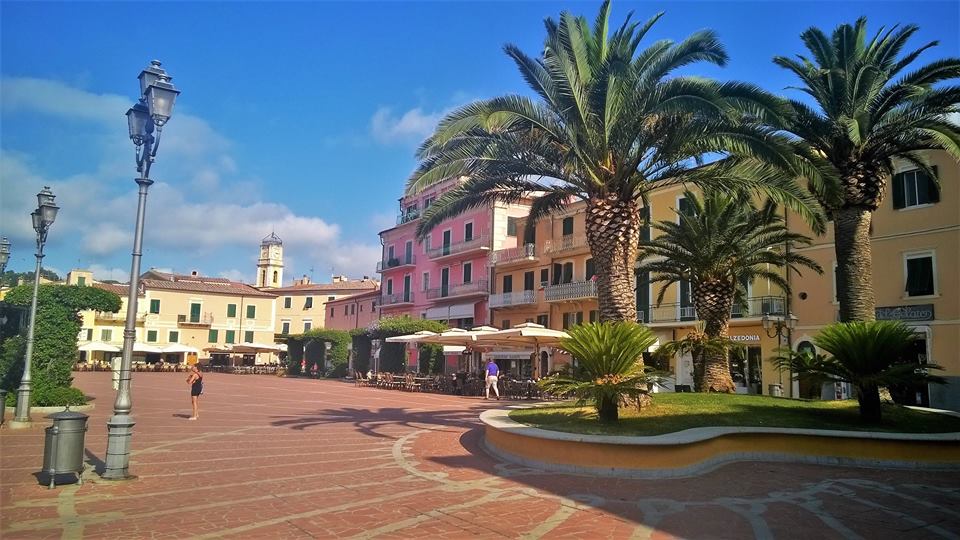 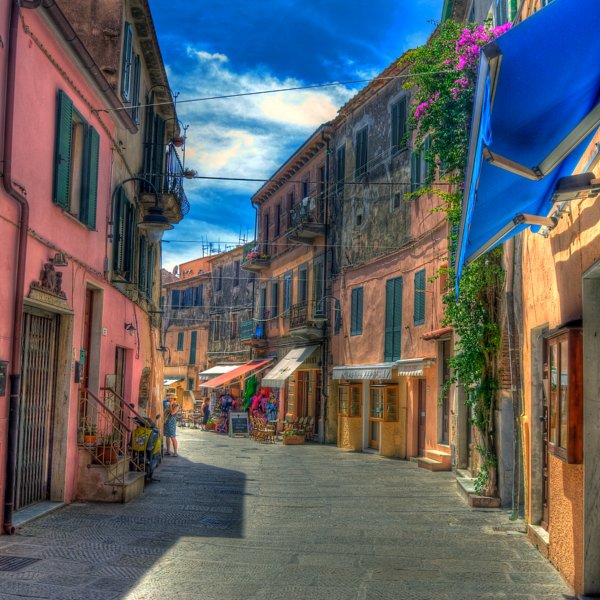 Domenica 29 Maggio 2022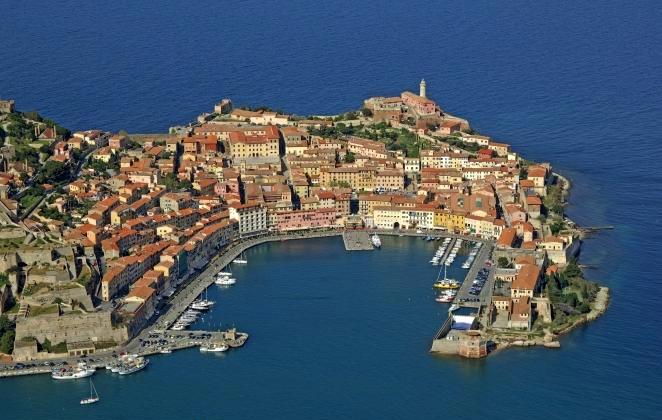 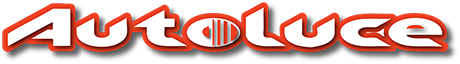 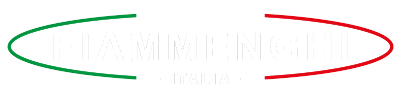 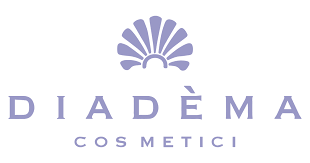 